UNIVERSIDAD VERACRUZANA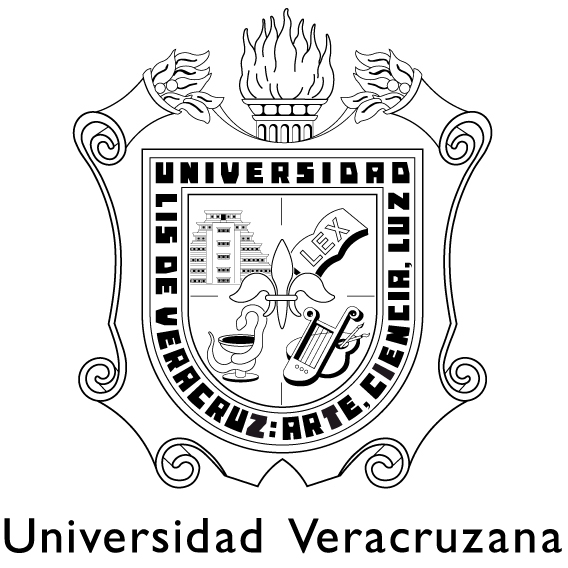 LICENCIATURAEN FÍSICAPlan de Estudios 2010Introducción al Método Científico y ExperimentalJustificaciónAl  término del  curso, el estudiante habrá aprendido el material básico respecto al método Científico, lo que le ayudará a su formación básica y formará parte de las bases de sus siguientes laboratorios, que de manera inmediata serán Mecánica y Calor Ondas y Fluidos.Esto será fundamental en su formación y le darán bases sólidas para poder cursar las materias teóricas y experimentales de nuestra licenciatura.Metodología de TrabajoConsulta de bibliografía sugerida.Amplia participación del alumno en la elaboración, interpretación y solución de problemas.Utilización de programas de cómputoExposición de trabajos por parte de los alumnos.Exposición oral de parte del profesor.Lecturas dirigidas. Formación de equipos para el estudio y solución de problemasAsignación de proyectosObjetivo GeneralEste curso es fundamental en la formación básica de los estudiantes de la Licenciatura en Física.Durante este curso el estudiante aprenderá la que significa el método científico, realizara mediciones y aprenderá algunas técnicas para hacer el análisis de los datos,  así como las curvas que se obtienen de los datos. Para esto el estudiante realizará un  conjunto de prácticas muy interesantes y didácticas en las cuales por ejemplo, él tomará las mediciones  y hará el análisis de los datos.EvaluaciónLa evaluación será de la manera siguiente:En carácter ordinario:Mínimo de 80% de asistencia a sesiones Participación en claseTareas y trabajosExámenes parcialesExamen finalEn carácter extraordinario:Mínimo de 65% de asistencia a sesiones Contenido TemáticoAntecedentes Históricos:1.- El Pensamiento Científico1.1 El método científico1.2 Las ciencias físicas1.3 .-Ubicación de las ciencias en nuestro entorno1.4  La ciencia como técnica de supervivencia.1.5  Ciencia y filosofía1.6 Ciencia y MatemáticasMedición de  Incertidumbre y Técnicas de manejo en datos experimentales:2.- El método experimental2.1 Sistemas numéricos2.2 Mediciones2.3 Factores que afectan las medidasi certidumbre2.4 Manejo de instrumentos de medición2.5 Uso de instrumentos sencillos2.6 Calibración2.7  Representación y ajuste de resultados2.8 Gráficas lineales2.9 Gráficas no lineales2.10 Gráficas logarítmicas y semi-logarítmicas2.11  Diseño y evaluación de experimentosBibliografíaMarshall Walker , “El Pensamiento Científico”, Editorial Grijalbo.Greenberg “Discovery in Physics”, Saunders Company.Carlos Gutiérrez Aranzeta, “Introducción a la Metodología Experimental”, LimusaJosé Luis López Cano, “Método e Hipótesis Científicos”,  TrillasCréditos 8Horas5Pre-requisitosNo